3. základní škola, Rakovník, Okružní 2331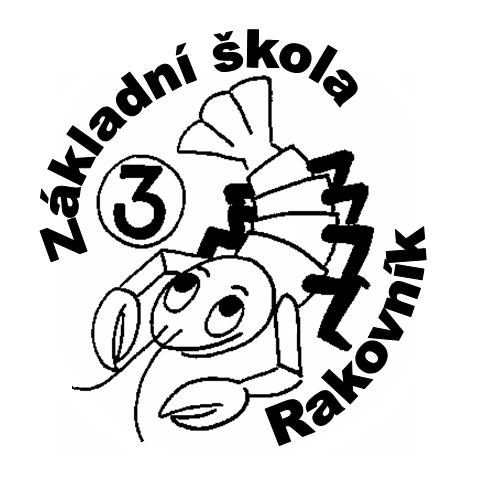 Ročníková prácenázev práce    Vedoucí práce:						 Vypracoval:      jméno a příjmení					jméno a příjmení, třída, rok